Mensajes de una directora de escuela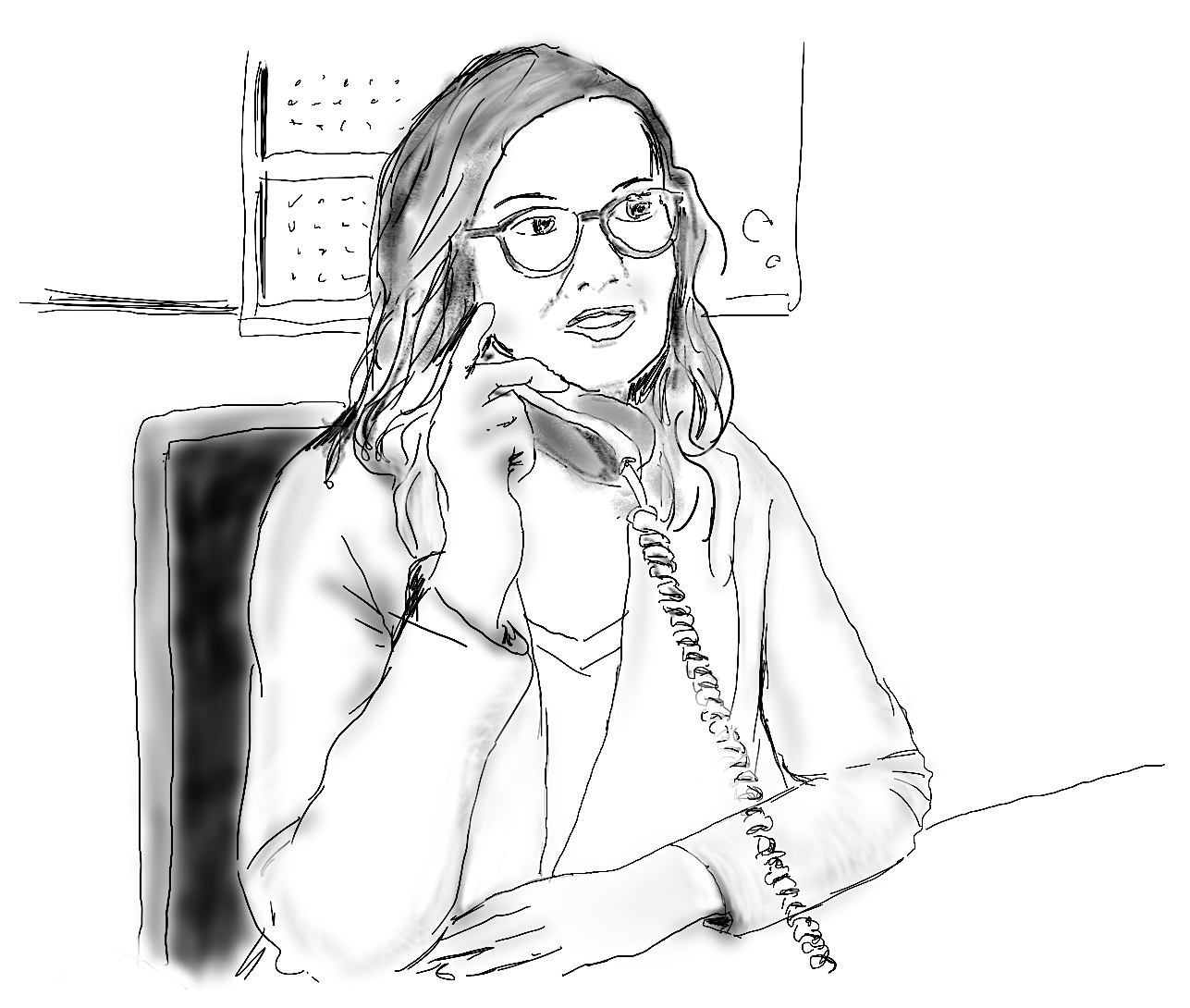 Va a escuchar a una directora que deja mensajes en unos contestadores automáticos. Relacione los mensajes (1-6) con sus respectivas ideas principales (A-H). Hay una frase que no se usa. El ejemplo solo aparece la primera vez. La directora deja un mensaje en el contestador automático en el que .../porque …"------------------------------------------------------------------Distraktor: EAinforma que va a llegar tarde por cuestiones de trabajo.Bquiere hablar con otro profesor sobre la crítica de algunas familias.Cnecesita un papel que quiere presentar a sus colegas.Dpide de nuevo una bebida a alguien.Einforma que no participa en la reunión.Forganiza una comida para colegas de trabajo.Gnecesita un obrero para reparar algo.Hquiere hablar con un alumno sobre su mala conducta.0123456Dinforme0123456idea principalDGAHFCB